Левкович Оксана Романовна МБУ ДО ШИ им. М. А. Балакирева г. Тольятти Самарской областиМетодист, преподаватель теории музыкиИспользование технологии интенсификации обученияна основе схемных и знаковых моделей учебного материалана теоретических занятиях в школе искусств (методические рекомендации) «Ребенок воспитывается разнымислучайностями, его окружающими.Педагогика должна дать направление  этим случайностям».
В. Ф. ОдоевскийМногочисленными исследованиями доказано, что от выбранной педагогической технологии и степени ее адекватности ситуации и контингенту учащихся во многом зависит качество обучения.Любая современная педагогическая технология представляет собой синтез достижений педагогической науки и практики, сочетание традиционных элементов прошлого опыта и того, что рождено социальным прогрессом, гуманизацией и демократизацией общества.Сейчас существует большое количество СОТ, и каждый преподаватель владеет несколькими, может быть, сам того не подозревая. Хочу поделиться собственным опытом преподавания групповых дисциплин в МБОУ ДОД г.о. Тольятти (преподаватель теории музыки). Возможно, кому – то мой опыт поможет разобраться в этом вопросе.В своей  педагогической практике я использую различные технологии. Назову некоторые из них:традиционные технологи;проектные технологии;игровые технологии;тестовая технология;технологий, сберегающих здоровье;дифференцированной технологии;информационно – коммуникационные технологии;проблемное обучение;коллективная система обучения (метод обучения в сотрудничестве);технологии критического мышления и другие.Но мне хотелось поделиться опытом использования на уроках в детской школе искусств технологи интенсификации обучения на основе схемных и знаковых моделей учебного материала.Наверное, многие из опытных преподавателей помнят преподавания в 90-е годы XX века методику В.Ф.Шаталова. Виктор Федорович Шаталов  -  ученый, педагог, народный учитель СССР, преподаватель математики, директор школы. Разработал оригинальную систему интенсивного обучения с использованием авторских учебных пособий, представляющих программный материал в вербально-графических формах, взаимосвязанных ключевых слов, условных знаков, рисунков и формул с кратким выводом. Что она означает для меня?После развернутого изложения теоретического материала предлагается его сжатое представление в виде опорных сигналов. Опорные сигналы - это и есть то самое средство, определяющее метод В.Ф. Шаталова и отличающее его от прочих остальных методов. Опорные сигналы - это своеобразные знаки-символы, несущие в себе особую информацию. Здесь идет работа с памятью учащегося и с такой её функцией как способность к ассоциациям. У каждого из нас, совершенно точно, случалось, что какой-то предмет, запах, звук, надпись или что-то еще пробуждали в памяти бурю воспоминаний, причем никаких усилий для этого не прилагалось. Это и есть ассоциативность мышления. Опорные сигналы способны пробудить в памяти учащегося именно то, что требуется. Нередко случаются ситуации, когда отвечающий ребенок попадает "в ступор", забыв в самый неподходящий момент то, что спрашивается. Либо какая-то часть материала, изложенного на прошлом уроке, не заучивалась им и не запоминалась специально, а просто затаилась в его голове. И сам того не подозревая, ребенок, увидев опорный сигнал, вспоминает.Как же должен выглядеть опорный сигнал (ОС)? Всем известно, что необычное и оригинальное гораздо лучше запоминается, это свойство человеческой психики и мышления. Таким образом, составляемый опорный сигнал должен нести в себе некую необычность. Опорные сигналы ориентированы на такой надежный и мощный механизм как зрительная память, ведь необычный вид рисунка или изображения прочно закрепится учеником и затем при вспоминании вызовет цепь информационных посылок, которая в нем спрятана.Основные требования, которым должны отвечать опорные сигналы:Лаконичность. В опорном сигнале должно быть лишь несколько слов. Чем меньше печатных знаков, тем более притягательны опорные сигналы для обучаемого, тем меньше времени он тратит на самоподготовку, тем быстрее выполняются письменные работы по контрольному воспроизведению сигналов, тем больше высокие оценки за эти работы получают обучаемые, тем охотнее исправляют свои нежелательные оценки.Структурность. В сигнале используются связки, логические блоки, объединённые стрелками, линиями, границами и пр. Обучение с помощью опорных сигналов развивает системность мышления, разделать обще и главное, выделять причинно следственные связи. Всё эти навыки развиваются у обучаемого незаметно для него – просто в ходе изучения материала.Наличие смысловых акцентов. Выделение наиболее важных элементов опорного сигнала рамками, цветом, оригинальным расположением символов и пр.Автономность. Каждый из четырех-пяти блоков должен быть самостоятельным, понимаемым в независимости от других блоков опорного сигнала.Ассоциативность и образность. Должны возникать и запоминаться четкие ассоциации на опорный сигнал и его элементы. Смыслы разрабатываемых графических изображений опорных знаков должны легко распознаваться. Для этого изображения должны напоминать широко распространённые образы.Цветовая наглядность. Запоминание материала облегчается за счёт подключения зрительной памяти. Часть сигналов может быть окрашена в яркие цвета.Этапы работы по созданию опорного сигнала:Внимательно читайте главу или раздел учебника (книги), вычленяя основные взаимосвязи и взаимозависимости смысловых частей текста.Кратко изложите главные мысли в том порядке, в каком они следуют в тексте.Сделайте черновой набросок сокращенных записей на листе бумаги.Преобразуйте эти записи в графические, буквенные, символические сигналы.Объедините сигналы в блоки.Обособьте блоки контурами и графически отобразите связи между ними.Выделите значимые элементы цветом.В моей многолетней педагогической практике есть несколько подобных опорных сигналов, которые придуманы мною, неоднократно апробированы и, смею уверить, действуют весьма продуктивно. Приведу отдельные примеры.Сольфеджио. Тема «Параллельные тональности».где (сверху вниз):М – мажор, солнышко – светлая окраска лада;М – минор, тучка – дождик, который льётся СВЕРХУ - ВНИЗМ – малая терция;Таким образом, глядя эту схему, учащиеся вспоминают, что у параллельных тональностей сверху – мажор, внизу – минор, а между ними – малая терция. При этом трижды выделенная отдельным цветом буква «М» создаёт опорную схему «МММ», расшифровывающуюся как «мажор  - минор – малая».Сольфеджио. Тема «Тритоны».Где: н dur – натуральный мажор, н moll – натуральный минор, г dur – гармонический мажор, г moll – гармонический мажор. Цифра – ступени, на которых строятся тритоны. Мировая художественная культура.Тема «Творчество художников – передвижников»Где: АХ – 1752 – открытие Академии Художеств в Санкт-ПетербургеБунт – 14 – отказ 14 выпускников во главе с Крамским от предложенной дирекцией Академии тематики для дипломных работ, а именно – тематики, отдалённой от действительности – мифологические, сказочные, исторические сюжеты.	ТПХВ –1870 -  организация товарищества передвижных художественных выставок в 1870 году;	«Правда и народность» - девиз «передвижников» и всего искусства 2-й половины XIX века.Проводимая диагностика усвоения моими учащимися преподаваемых учебных дисциплин подтверждает, что используемая мною данная технология, формы и методы работы наиболее оптимально помогают в усвоении и запоминания учебного материала, раскрывают творческие способности моих учеников, дают им возможность проявить  себя в творческой деятельности.Возможно, что в XXI веке появится ещё ряд новых педагогических технологий. На мой взгляд, это можно только приветствовать. Каждый преподаватель ищет свои формы и методы преподавания. Но цель у всех одна.Список использованной литературыАтутов П.Р. «Технология и современное образование», Педагогика,  1996.И.Н.Баженова «Педагогический поиск», М.: Педагогика, 1987.Беспалько В.П. «Слагаемые педагогической  технологии»,  М.:  Педагогика, 1989.Калмыкова З.И. «Педагогика гуманизма» - М.: Знание. 1990.Салмина Л.Г. Знак и символ в обучении. - М.: МГУ, 1988. Шаталов В.Ф., Куда и как исчезли тройки. - М.: Педагогика, 1980.Шаталов В.Ф. Точка опоры. - М.: Педагогика, 1987Шаталов В.Ф. Эксперимент продолжается. - М.: Педагогика, 1989Шевченко С.Д. Школьный урок: как научить каждого. - М.: Просвещение, 1991.      Мажор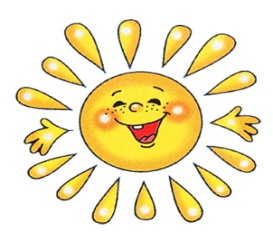  Минор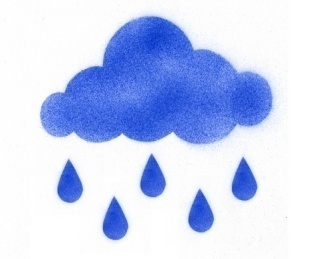             Малая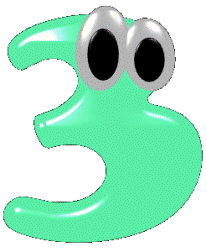 